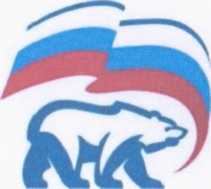 ЕДИНАЯРОССИЯГородская средаДизайн проект Благоустройство придомовой территории ул. Саянская, дом 1Согласовано представителем собственников жильяЭ.Н. Черных ___________________________________________(Ф. И.О., подпись, дата)2019Инв. N подл. 1 Подпись и дата | Взам. инв.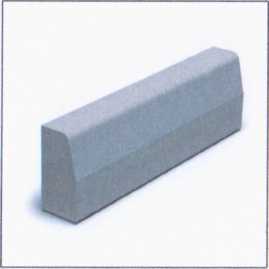 Бордюрный камень, БР 100.30.15БР - тип строительного элемента, бортовой рядовой прямой;Размера, мм: Н= 300; 1= 1000; В- 150;Обьем изделия -V=0,043;Стандарт изготовления изделия: ГОСТ 6665-91Бордюра рядовое БР 100-30-15 это камни, предназначенное для благоустройство городских территории и дорог; на сегодняшний день занимающие особое место в строительной сфере Проезжая часть от тротуаров и газонов должно бить обязательно отделена Для этого применяют бордюрные элемента, 6 частности -бортовой камень или прямые бордюра рядовые БР 100-30-15.Данный вариант исполнения бетонного изделия максимально подходит для выполнения зоконцовок тротуарных и иных дорожек, также для обустройства длинных дорог, магистралей или трасс Также часто используется в сфере обустройство дорожных покрытий и тротуаров для получения эстетической и более удобной укладки дорожного покрытия Кроме тога, защитные функции, которые несут в себе бортовые бордюра, помогают получить качественно благоустроенную территорию, которая прослужит долгое время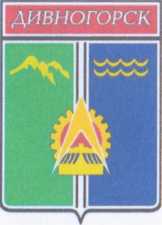 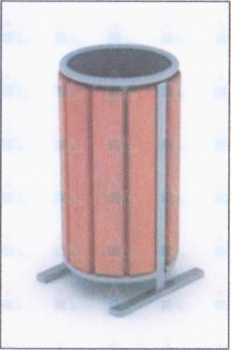 Модель: Б-15.11Размеры, мк Н= 740; £= 380; В= 380;Вес 25.00 кгТранспортный объем: 0,13 м3Урна Б-15.11 предназначена для установки на придомовой территории, игровых площадках и других территориях для размещения бытовых отходов Урна представляет собой конструкцию из неподвижного каркаса с декоративными накладками и вынимающегося ведра цилиндрической форма. Металлические детали урна изготовлены полуавтоматической сваркойМеталлические элемента окрашена полиэфирными порошковыми красками, нанесенными электростатическим напылениемНеподвижный каркас урны изготовлен из стальной, профильной труба и стального листа Ведро урны изготовлено из оцинкованного листа На ведре установлены 2 ручки из оцинкованного листа Декоративные накладки изготовлены из сосновой доски На лицевой стороне накладки имеют скругление по всем кромкам.Модель■ Б-23Размеры, мк Н= 1000; L= 2060; В= 765;Вес 47.00 кг Транспортный обьем: 0,24 м3Диван предназначен для установки на детских игровых и спортивных площадках и других местах отдыха Диван представляет собой сборную конструкцию из двух боковин и двух рам-стяжек Сборка дивана производится без применения сварки.Используются травмобезопосные колпачковые гайки, болты с	радиусными	головками,пластиковые заглушкиБоковина дивана цельносварной и изготовлена из стальной профильной труба и стального листа Рома-стяжка изготовлена из стальной профильной трубы. Настил на сиденье и спинке из сосновой доски Лицевая сторона досок имеет скругление кромок Конструкция настила исключает скапливание воды и снега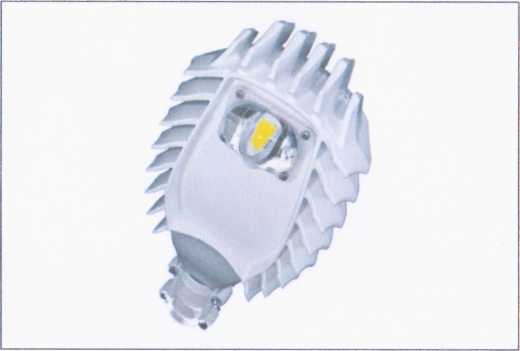 Светодиодный светильник Pandora LED 520Е-80Светильник Pandora разработан специально для освещения городских внутриквартальных территорий, имеет минимально необходимое потребление энергии - 80 Ватт, при этом световой поток достаточен для решения задач получения нормативной освещенности в подавляющем большинстве случаев целевого применения Высокая энергоэффективность, максимально надежный и защищенный блок питания, пылевлагозащищенность IP-65, линза из борсиликатного стекла превращают светильник после установки в автономный необслуживаемый прибор выполняющий свою работу долгие годы.Потребляемая мощностьвО Вт Световой поток11200 Им Индекс цветопередачи (CRI)70 Ra Температура эксплуатации, 'Сот -45 до +45 Материал корпуса алюминий Цветовая температура, К4300 Степень защиты, IP65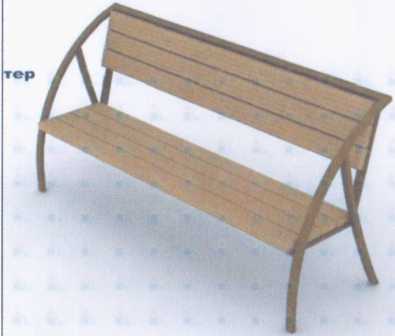 Дизайн – проект благоустройства придомовой территории По адресу: город Дивногорск, ул. Чкалова, дом № 29Параметры многоквартирного дома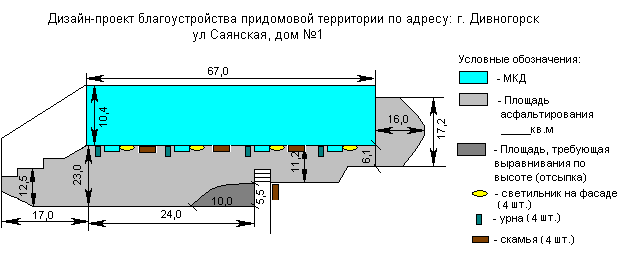 Параметры многоквартирного домаСОГЛАСОВАНО: председатель МКД                                                               Черных Э.Н.Благоустройство придомовой территорииПистБлагоустройство придомовой территорииИзм.Сол.учЛистИдок.ПодписьДатаул. Саянская, д. 1Размер МКДЭтажностьКол-во квартирКол-во подъездовПлощадь придомовой территории10,4Х67,05604